Chapter 13 Study GuideName: __________________________________________________________ Class Period:_________What is the focus of ecology?List the biological levels of organization that Ecology is concerned with. For each level, write a definition and draw a picture._____________________________:_____________________________:_____________________________:_____________________________:_____________________________:List the 3 methods scientists use to study biology, and give an example of eachIdentify the following as (B)  biotic or (A) abiotcLivingNonlivingStickAirSeedSunlightRockWhat ecosystem has the highest level of biodiversity? __________________________________What is a keystone species? What keystone species does your book use as an example?What happens to biodiversity if you remove a keystone species?What are 2 words for an organism that makes its own food?__________________________________________________________________________________________________What are the 2 processes by which these organisms make their own food, and give a short definition of each?__________________________________________________:__________________________________________________:What do you call organisms that eat food for energy?List the different types of organisms that eat food for energy, and give an example of each._______________________________________________________________________________________________________________________________________________________________________Detritivore______________________________________________________________________________________________________________________________________What is a specialist?What is the difference between a food chain and a food web?Draw and label the water cycleFill in the diagram of the Carbon cycle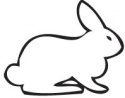 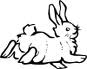 What 3 processes in the carbon cycle increase levels of CO2 (carbon dioxide) to the atmosphere?_______________________________________________________________________________________________________What organism does nitrogen fixation?What type of plant has nodules on their roots that help with nitrogen fixation?What are these root nodules made of?Where does the phosphorous cycle take place?As you move through the trophic levels in a food chain: how much of the energy is passed on ______________________%how much is lost _____________________________% The energy that is lost is lost in the form of ________________________.What is biomass?What is the difference between a pyramid of biomass and a pyramid of numbers?